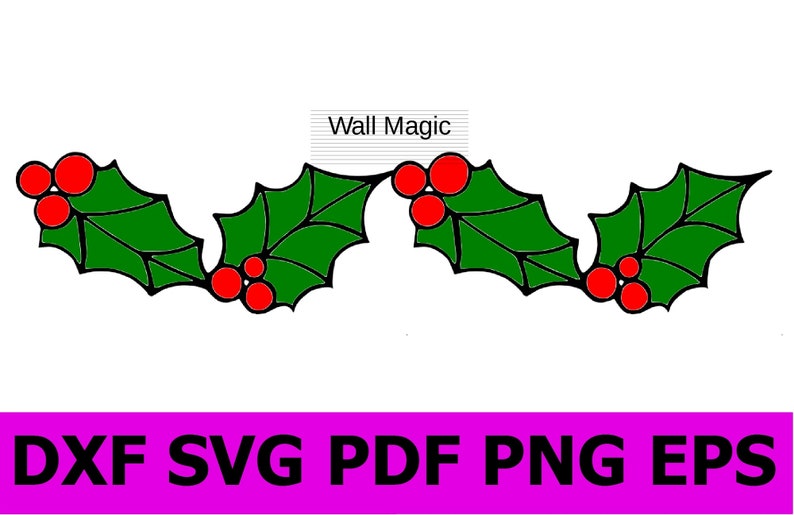 HAVE YOU EVER HEARD THIS TWELVE NOTE BEETHOVEN ARRANGEMENT BEFORE?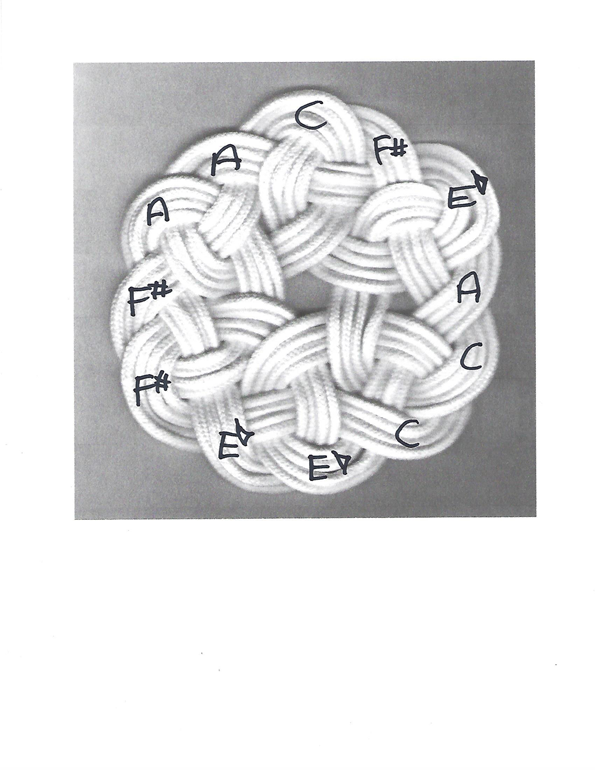 PLAY THE FOLLOWING ON A KEYBOARD:  START AT F♯, AND GO FORWARD TO C, THEN COME BACK TO A TO MOVE FORWARD AGAIN TO E♭, A TOTAL OF 12 TIMES. This is THE GIFT OF HEARING that Beethoven discovered FOR THE MIND ALONE, THE LYDIAN GENERATIVE PRINCIPLE OF SONATA QUASI UNA FANTASIA, OPUS 27, NO. 2.MERRY CHRISTMAS 